Alternativt förslag till Kommunstyrelsens sammanträde 2023-12-18:E1: Svar på motion av Stefan Lindborg (V): Viktigt steg för att sluta utbildningsklyftanI svaret på motionen ansluter sig Kommunstyrelsen till de remissvar som har inkommit från Arbetslivsnämnden och Gymnasie- och vuxenutbildningsnämnden och föreslår att motionen avstyrks. Vänsterpartiet känner till det arbete som redan idag görs för att efter en individuell bedömning möjliggöra studier på grundläggande nivå. Trots dagens insatser är Borås en stad med stora utbildningsklyftor – därför behöver vi ta ytterligare steg utöver studiestödet för att kunna sluta dessa. Ett sådant sätt är att skapa en generell möjlighet att studera på grundläggande nivå med försörjningsstöd. I Gymnasie- och vuxenutbildningsnämndens yttrade lyfts det fram att en generell möjlighet att studera på grundläggande nivå med försörjningsstöd skulle kunna krocka med andra insatser som handläggaren anser vara mer lämpliga. Vänsterpartiet delar inte det synsättet. Vi menar att en utbildning motsvarande grundskola är nödvändig för att kunna vara en del av ett fungerande samhälle och vetskapen om att man inte behöver skuldsätta sig för detta skulle öppna möjligheter för fler att tillgodogöra sig en sådan utbildning. Vi har utifrån detta därför svårt att se att man i praktiken skulle sättas inför situationer där andra insatser en utbildning skulle vara mer motiverat för en utbildning motsvarande grundskolenivå. Vidare har vi svårt att se att en person som inte står långt från arbetsmarknaden väljer att studera med försörjningsstöd på grundnivå istället för med studiemedel. För att beviljas försörjningsstöd kommer man även fortsättningsvis sannolikt behöva sälja eventuella tillgångar och inte ha sparade medel. När det gäller Arbetslivsnämndens yttrande instämmer Vänsterpartiet i att Sverige vid en internationell jämförelse har ett generöst system för studiestöd. Trots detta är Borås en stad med stora utbildningsklyftor – därför behöver vi ta ytterligare steg utöver studiestödet för att kunna sluta denna. Ett sådant sätt är att skapa en generell möjlighet att studera på grundläggande nivå med försörjningsstöd. En utbildning motsvarande grundskola är nödvändig för att kunna vara en del av ett fungerande samhälle och vetskapen om att man inte behöver skuldsätta sig för detta skulle öppna möjligheter för fler att tillgodogöra sig en sådan utbildning anser vi. Den risk för inlåsningseffekter som lyfts i yttrandet menar Vänsterpartiet är liten. För det första är inte försörjningsstödet så generöst att det skapar incitament till att studera på grundläggande nivå längre än vad man behöver. Vidare anser vi att de kurser som tillhandahålls av vuxenutbildningen i Borås är på en sådan nivå att alla behöver dem för att kunna vara en delaktig samhällsmedborgare.Med anledning av ovanstående föreslår Vänsterpartiet Kommunstyrelsen besluta:Att Kommunstyrelsen föreslår Kommunfullmäktige att motionen bifallesFör Vänsterpartiet i KommunstyrelsenStefan Lindborg och Anne Rapinoja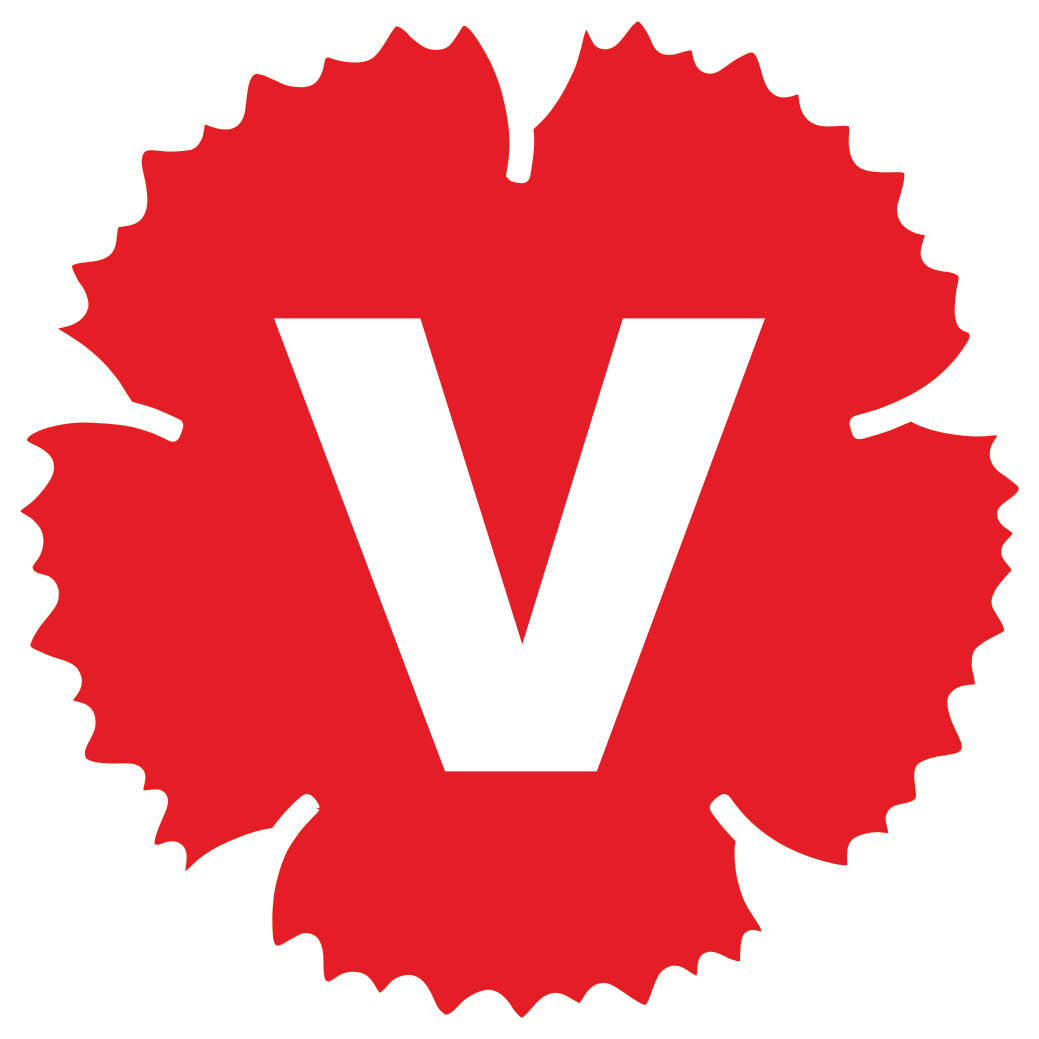 